Уважаемая Любовь Моисеевна!Министерством территориального развития Камчатского края (далее – Министерство) рассмотрено Ваше обращение о разъяснении порядка увольнения в связи с окончанием срока полномочий главы Пионерского сельского поселения и порядка оформления вступления в должность вновь избранного главы Пионерского сельского поселения.На основании абзаца второго части 3 статьи 40 Федерального закона от 06.10.2003 № 131-ФЗ «Об общих принципах организации местного самоуправления в Российской Федерации» (далее -  Федеральный закон № 131-ФЗ) полномочия главы муниципального образования начинаются со дня его вступления в должность и прекращаются в день вступления в должность вновь избранного главы муниципального образования.Со дня вступления в должность главе муниципального образования начисляется денежное содержание и предоставляются иные гарантии, начинается течение соответствующего стажа (для целей дополнительного пенсионного обеспечения).О своем вступлении в должность глава муниципального образования издает правовой акт. Форма правового акта о вступлении в должность главы муниципального образования в законодательстве четко не определена. Оформление правового акта о вступлении в должность главы муниципального образования в виде постановления или распоряжения местной администрации (постановления или распоряжения главы муниципального образования, исполняющего полномочия председателя представительного органа муниципального образования) является в равной мере обоснованным, поскольку напрямую такой правовой акт не регулирует вопросы местного значения или вопросы организации деятельности местной администрации (представительного органа муниципального образования), но при этом затрагивает как первые, так и вторые вопросы. Вместе с тем, Министерство полагает, что оформление указанного правового акта в форме распоряжения местной администрации (применительно к структуре органов местного самоуправления Пионерского сельского поселения) является более обоснованным.В распоряжении о вступлении в должность главы поселения следует использовать следующие формулировки: «В соответствии с абзацем вторым части 3 статьи 40 Федерального закона от 06.10.2003 года № 131-ФЗ «Об общих принципах организации местного самоуправления в Российской Федерации», на основании решения (постановления) избирательной комиссии Пионерского сельского поселения от …………№……..  «О результатах выборов глав сельского поселения», а также согласно Устава сельского поселения… вступаю в должность главы Пионерского сельского поселения» или «вступить в должность … (с указанием наименования должности главы муниципального образования в соответствии с уставом муниципального образования)». Также целесообразно указать дату вступления в должность главы муниципального образования.». О вступлении главы муниципального образования в должность делается запись в его трудовой книжке. На основании абзаца второго части 3 статьи 40 Федерального закона № 131-ФЗ полномочия главы муниципального образования прекращаются в день вступления в должность вновь избранного главы муниципального образования.Это означает, что в день вступления в должность вновь избранного главы муниципального образования ранее действовавшему главе муниципального образования необходимо внести в трудовую книжку соответствующую запись. Рекомендуется использовать следующую формулировку «Полномочия прекращены в связи со вступлением в должность вновь избранного … (с указанием наименования должности главы муниципального образования в соответствии с уставом муниципального образования), абзац второй части 3 статьи 40 Федерального закона от 06.10.2003 № 131-ФЗ «Об общих принципах организации местного самоуправления в Российской Федерации».При этом, для заполнения графы 4 трудовой книжки и, в целом, фиксации факта прекращения полномочий главы муниципального образования, в день вступления в должность вновь избранного главы муниципального образования целесообразно издать правовой акт о прекращении полномочий ранее действовавшего главы муниципального образования. Такой правовой акт издается прекращающим полномочия главой муниципального образования в той же форме, что и правовой акт о вступлении в должность. Прекратившему полномочия главе муниципального образования в день прекращения полномочий необходимо выдать трудовую книжку и произвести с ним расчет в соответствии со статьей 140 Трудового кодекса Российской Федерации.Следует учитывать, что в отличие от иных работников, в день вступления в должность главы муниципального образования на соответствующей должности будут находиться одновременно два лица.Документально оформить прекращение полномочий и вступление в должность необходимо даже в том случае, когда на соответствующую должность переизбран действующий глава муниципального образования.Таким образом, давая разъяснения на вопрос о необходимости издания распоряжения об увольнении главы поселения в связи с истечением срока полномочий, Министерство указывает на обязательность данной процедуры, кроме того, в данном случае, не имеет значения факт «переизбрания», законом не предусмотрено иных процедур вступления в должность главы муниципального образования после истечения сроков его полномочий. Термин «переизбрание», в данном случае, является литературным и не имеет юридического толка, в связи с чем, повторно избранное лицо, в независимости от количества раз избрания,  является вновь избранным и процедура его вступления в должность производится в общем порядке, предусмотренном законодательством и Уставом муниципального образования. В виду изложенного, употребление в распоряжении формулировки «в связи с его переизбранием» не допустимо.  Исп. Сергей Григорьевич Деркач(8-415-2) 26-46-33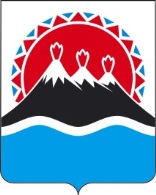 МИНИСТЕРСТВО ТЕРРИТОРИАЛЬНОГО РАЗВИТИЯКАМЧАТСКОГО КРАЯ    Почтовый адрес: пл. Ленина, д. . Петропавловск-Камчатский, 683040,Место нахождения:Ленинградская ул., д. 118, г. Петропавловск-КамчатскийТел/факс. приемной (4152) 26-22-98, эл. почта: atr@kamgov.ruМИНИСТЕРСТВО ТЕРРИТОРИАЛЬНОГО РАЗВИТИЯКАМЧАТСКОГО КРАЯ    Почтовый адрес: пл. Ленина, д. . Петропавловск-Камчатский, 683040,Место нахождения:Ленинградская ул., д. 118, г. Петропавловск-КамчатскийТел/факс. приемной (4152) 26-22-98, эл. почта: atr@kamgov.ruМИНИСТЕРСТВО ТЕРРИТОРИАЛЬНОГО РАЗВИТИЯКАМЧАТСКОГО КРАЯ    Почтовый адрес: пл. Ленина, д. . Петропавловск-Камчатский, 683040,Место нахождения:Ленинградская ул., д. 118, г. Петропавловск-КамчатскийТел/факс. приемной (4152) 26-22-98, эл. почта: atr@kamgov.ruМИНИСТЕРСТВО ТЕРРИТОРИАЛЬНОГО РАЗВИТИЯКАМЧАТСКОГО КРАЯ    Почтовый адрес: пл. Ленина, д. . Петропавловск-Камчатский, 683040,Место нахождения:Ленинградская ул., д. 118, г. Петропавловск-КамчатскийТел/факс. приемной (4152) 26-22-98, эл. почта: atr@kamgov.ruМИНИСТЕРСТВО ТЕРРИТОРИАЛЬНОГО РАЗВИТИЯКАМЧАТСКОГО КРАЯ    Почтовый адрес: пл. Ленина, д. . Петропавловск-Камчатский, 683040,Место нахождения:Ленинградская ул., д. 118, г. Петропавловск-КамчатскийТел/факс. приемной (4152) 26-22-98, эл. почта: atr@kamgov.ruВрио главы Пионерскогосельского поселенияЛ.М. НЕЧИПОРУК17.09.201517.09.2015№62.02/1127Врио главы Пионерскогосельского поселенияЛ.М. НЕЧИПОРУКНа №На № 1339от10.09.2015 Врио главы Пионерскогосельского поселенияЛ.М. НЕЧИПОРУКВрио главы Пионерскогосельского поселенияЛ.М. НЕЧИПОРУКВрИО министра                 С.В. Лебедев